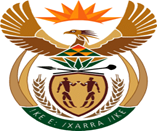 MINISTRY  JUSTICE AND CORRECTIONAL SERVICESREPUBLIC OF SOUTH AFRICANATIONAL ASSEMBLYQUESTION FOR WRITTEN REPLYPARLIAMENTARY QUESTION NO: 37DATE OF QUESTION: 09 FEBRUARY 2023DATE OF SUBMISSION: 23 FEBRUARY 2023Mr J Engelbrecht (DA) to ask the Minister of Justice and Correctional Services:What total number of inmates who are serving life sentences in each (a) month, (b) year and (c) province have successfully appealed against their convictions and were released since 2007?  							 NW37EREPLY:(a)	Provision of the data per month is not possible due to the complexity and data limitations of the daily offender movements, wherein according to procedures an offender is temporarily released from the system for various purposes (their status changes to inactive) and when they come back they are readmitted (status changes to active in the movement data on the system). This is part of the daily correctional centre operations. These movements may include among others transfers from one centre to the other, movement to courts, hospital and others.  (b)&(c)	Total number of inmates who successfully appealed and released since 2007: END.(c) Province(b) Year(b) Year(b) Year(b) Year(b) Year(b) Year(b) Year(b) Year(b) Year(b) Year(b) Year(b) Year(b) Year(b) Year(b) Year(b) Year(b) YearTotal successfully appealed and released since 2007(c) Province20072008200920102011201220132014201520162017201820192020202120222023Total successfully appealed and released since 2007EASTERN CAPE0411244122656264050FREE STATE000011001010300007GAUTENG132391051086987285096KWAZULU-NATAL00051161410251818119135123160LIMPOPO20133210598821322162MPUMALANGA000000000103000004NORTH WEST1001011231240310020NORTHERN CAPE000000000000000000WESTERN CAPE0121124343202001026GRAND TOTAL486142726383152394633282322244425